	   10                                                                                                                                                                           28.02.2019Во исполнении Закона Чувашской Республики от 15 апреля 1996 г. №7 «О защите населения и территорий Чувашской Республики от чрезвычайных ситуаций природного и техногенного характера», в целях предупреждения и ликвидации возможных чрезвычайных ситуаций, обеспечения безопасности людей, предотвращения разрушений и повреждений плотин, мостов и других гидротехнических и инженерных сооружений на реках, оврагах и балках, объектов и строений, дорог, устойчивого функционирования объектов экономики и жизнеобеспечения, защиты населения на территории Яльчикского сельского поселения Яльчикского района в период прохождения паводковых вод весной 2019 года,п о с т а н о в л я е т:1.  Создать противопаводковую комиссию при Яльчикском сельском поселении для оказания практической помощи предприятиям, оперативного решения вопросов, связанных с пропуском паводковых вод, в следующем составе:Смирнова А.Г. - глава Яльчикского сельского поселения, председатель комиссии;Левая О.В. - заместитель главы  Яльчикского сельского поселения;Скворцов П.А. - директор ЗАО «Прогресс» (по согласованию);Филиппов А.В. - председатель Собрания депутатов (по согласованию);Николаев В.А.-староста деревни Новое Тойдеряково (по согласованию);Пятаков Б.М.- староста деревни Апанасово-Темяши (по согласованию);Борисов Б.Б.- староста деревни Байдеряково (по согласованию);Николаев Б.Н.- староста деревни Новое Булаево (по согласованию);Судаков Д.Н.- староста деревни Тоскаево (по согласованию);Петров Н.В.- индивидуальный предприниматель (по согласованию);Николаев А.Н.- садовод ЗАО «Прогресс» (по согласованию);2. Предприятиям и организациям создать на местах против паводковые комиссии.3. Противопаводковой комиссии необходимо взять на учет все пруды водохранилища и гидротехнические сооружения, расположенные на территории хозяйств.4. Назначить в хозяйствах ответственных за подготовку и пропуск паводка, особенно через пешеходные переходы и через железобетонные мосты, соединяющие населенные пункты с основными производственными объектами хозяйств.5. Лицам, ответственным за прием и пропуск паводка, необходимо до наступления устойчивых оттепелей произвести обследование:- каждого моста, пруда и прилагающих к пруду территорий в период паводка;- очистку от посторонних предметов оголовок и ликвидацию ледяных пробок;6. До начала прохождения паводка создать запасы горюче-смазочных материалов, запасы бутового камня, мешков с песком.7. В период прохождения паводка на плотинах организовать круглосуточное дежурство. 8. В паводковый период особое внимание обратить на строгое соблюдение правил техники безопасности.Настоящее постановление вступает в силу с момента подписания.10.  Контроль за исполнением настоящего постановления оставляю за собой. Глава Яльчикского сельского поселенияЯльчикского района    Чувашской Республики		        А.Г. СмирноваПриложение №1к Постановлению от 28 февраля 2019 года №26Ответственное лицо по ГТС на период весеннего паводка 2019 года:Гидротехническое сооружение на реке Хуранвар у д. Апанасово-Темяши Яльчикского района Чувашской Республики- Петров Н.В.- индивидуальный предприниматель.О внесении изменений в Решение Собрания депутатов Яльчикского сельского поселения Яльчикского района Чувашской Республики «О бюджете Яльчикского сельского поселения Яльчикского района Чувашской Республики на 2019 год и наплановый период 2020 и 2021 годов»Статья 1. Собрание депутатов Яльчикского сельского поселения Яльчикского района Чувашской Республики РЕШИЛО:Внести в Решение Собрания депутатов Яльчикского сельского поселения Яльчикского района Чувашской Республики от 04 декабря 2018 года № 37/1 «О бюджете Яльчикского сельского поселения Яльчикского района Чувашской Республики на 2019 год и на плановый период 2020 и 2021 годов» следующие изменения:1) в статье 1:в части 1:в абзаце втором слова «13175804,00 рублей» заменить словами «10578537,00 рублей», слова «7358204,00 рублей» заменить словами «4733937,00 рублей»;в абзаце третьем слова «13175804,00 рублей» заменить словами «10578537,00 рублей»;в части 2:в абзаце втором слова «12874304,00 рублей» заменить словами «9939404,00 рублей», слова «7034904,00 рублей» заменить словами «4100004,00 рублей»;в абзаце третьем слова «12874304,00 рублей» заменить словами «9939404,00 рублей»;в части 3:в абзаце втором слова «9969204,00 рублей» заменить словами «9878404,00 рублей», слова «4129804,00 рублей» заменить словами «4039004,00 рублей»;в абзаце третьем слова «9969204,00 рублей» заменить словами «9878404,00 рублей»;2) в статье 4:в части 1:в пункте «а» слова «приложению 5» заменить словами «приложениям 5, 51»;в пункте «б» слова «приложению 6» заменить словами «приложениям 6, 61»;в пункте «в» слова «приложению 7»  заменить словами «приложениям 7, 71»;в пункте «г» слова «приложению 8» заменить словами «приложениям 8, 81»;в пункте «д» слова «приложению 9»  заменить словами «приложениям 9, 91»;в пункте «е» слова «приложению 10» заменить словами «приложениям 10, 101»;в части 2:в абзаце третьем слова «1514600,00 рублей» заменить словами «1850300,00 рублей»;в абзаце седьмом слова «1514600,00 рублей» заменить словами «1850300,00 рублей»;3) приложение 3 изложить в следующей редакции: «Приложение 3к Решению Собрания депутатов Яльчикского сельского поселения Яльчикского района Чувашской Республики «О бюджете Яльчикского сельского поселения Яльчикского района Чувашской Республики на 2019 год и на плановый период 2020 и 2021 годов»(в редакции Решения Собрания депутатов Яльчикского сельского поселения Яльчикского района Чувашской Республики «О внесении изменений в Решение Собрания депутатов Яльчикского сельского поселения Яльчикского района Чувашской Республики «О бюджете Яльчикского сельского поселения Яльчикского района Чувашской Республики на 2019 год и на плановый период 2020 и 2021 годов»)4) приложение 4 изложить в следующей редакции:«Приложение 4к Решению Собрания депутатов Яльчикского сельского поселения Яльчикского района Чувашской Республики «О бюджете Яльчикского сельского поселения Яльчикского района Чувашской Республики на 2019 год и на плановый период 2020 и 2021 годов»(в редакции Решения Собрания депутатов Яльчикского сельского поселения Яльчикского района Чувашской Республики «О внесении изменений в Решение Собрания депутатов Яльчикского сельского поселения Яльчикского района Чувашской Республики «О бюджете Яльчикского сельского поселения Яльчикского района Чувашской Республики на 2019 год и на плановый период 2020 и 2021 годов»)5) дополнить приложением 51 следующего содержания:«Приложение 51к Решению Собрания депутатов Яльчикского сельского поселения Яльчикского района чувашской Республики «О бюджете Яльчикского сельского поселения Яльчикского района Чувашской Республики на 2019 год и на плановый период 2020 и 2021 годов»6) дополнить приложением 61 следующего содержания: «Приложение 61к Решению Собрания депутатов Яльчикского сельского поселения Яльчикского района Чувашской Республики «О бюджете Яльчикского сельского поселения Яльчикского района Чувашской Республики  на 2019 год и на плановый период 2020 и 2021 годов»7) дополнить приложением 71 следующего содержания: «Приложение 71к Решению Собрания депутатов Яльчикского сельского поселения Яльчикского района Чувашской Республики «О бюджете Яльчикского сельского поселения Яльчикского района Чувашской Республики на 2019 год и на плановый период 2020 и 2021 годов»8) дополнить приложением 81 следующего содержания: «Приложение 81к Решению Собрания депутатов Яльчикского сельского поселения Яльчикского района Чувашской Республики «О бюджете Яльчикского сельского поселения Яльчикского района Чувашской Республики на 2019 год и на плановый период 2020 и 2021 годов»9) дополнить приложением 91 следующего содержания: «Приложение 91к Решению Собрания депутатов Яльчикского сельского поселения Яльчикского района Чувашской Республики «О бюджете Яльчикского сельского поселения Яльчикского района Чувашской Республики на 2019 год и на плановый период 2020 и 2021 годов»10) дополнить приложением 101 следующего содержания: «Приложение 101к Решению Собрания депутатов Яльчикского сельского поселения Яльчикского района Чувашской Республики «О бюджете Яльчикского сельского поселения Яльчикского района Чувашской Республики на 2019 год и на плановый период 2020 и 2021 годов»Статья 2. Настоящее Решение вступает в силу со дня его подписания и распространяется на правоотношения, возникшие с 1 января 2019 года.Глава Яльчикского сельского поселения Яльчикского района ЧР                                                           А.Г. Смирнова___________________________________________________________________________________	Информационный бюллетень «Вестник Яльчикского сельского поселения Яльчикского района Чувашской Республики» отпечатан в администрации Яльчикского сельского поселения Яльчикского района Чувашской Республики.       Адрес: с. Яльчики, ул. Советская, дом №2                                                               Тираж -  10 экз.   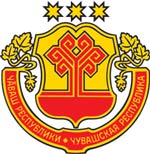 Информационный бюллетеньВестникЯльчикского сельского поселенияЯльчикского районаЧувашской РеспубликиУтвержден Решением Собрания депутатов Яльчикского сельского поселения Яльчикского районаЧувашской Республики от 01.02.2008 г. № 2/4-сЧёваш РеспубликиЕлч.к район.Елч.к ял поселений.надминистраций.ЙЫШЁНУ 2019 феврал.н 28-м.ш.                    № 26Елч.к ял.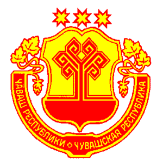 Чувашская РеспубликаЯльчикский районАдминистрацияЯльчикского сельскогопоселенияПОСТАНОВЛЕНИЕ«28» февраля 2019 г. №  26село ЯльчикиО подготовке к прохождению паводковых вод на территории Яльчикского сельского поселения весной 2019 годаЧёваш РеспубликиЕлч.к район.Елч.к ял поселений.нДепутатсен пухёв.ЙЫШЁНУ2019 =?     феврал.н 28-м.ш. №3/1Елч.к ял.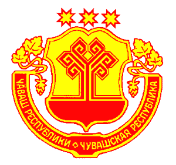 Чувашская  РеспубликаЯльчикский районСобрание депутатовЯльчикскогосельского поселенияРЕШЕНИЕ«28»  февраля 2019 г.  №3/1 село ЯльчикиПрогнозируемые объемы 
поступлений доходов в бюджет Яльчикского сельского поселения Яльчикского района Чувашской Республики на 2019 год Прогнозируемые объемы 
поступлений доходов в бюджет Яльчикского сельского поселения Яльчикского района Чувашской Республики на 2019 год Прогнозируемые объемы 
поступлений доходов в бюджет Яльчикского сельского поселения Яльчикского района Чувашской Республики на 2019 год Прогнозируемые объемы 
поступлений доходов в бюджет Яльчикского сельского поселения Яльчикского района Чувашской Республики на 2019 год (рублей)Код бюджетной классификацииНаименование доходовНаименование доходовСуммаСуммаСуммаСуммаСуммаСумма12233333ДОХОДЫ - всегоДОХОДЫ - всего10 578 537,0010 578 537,0010 578 537,0010 578 537,0010 578 537,00в том числе:в том числе:10000000000000000НАЛОГОВЫЕ И НЕНАЛОГОВЫЕ ДОХОДЫ, всегоНАЛОГОВЫЕ И НЕНАЛОГОВЫЕ ДОХОДЫ, всего5 844 600,005 844 600,005 844 600,005 844 600,005 844 600,00в том числе:в том числе:10100000000000000НАЛОГИ НА ПРИБЫЛЬ, ДОХОДЫ, всегоНАЛОГИ НА ПРИБЫЛЬ, ДОХОДЫ, всего1 365 000,001 365 000,001 365 000,001 365 000,001 365 000,00из них:из них:10102000010000110налог на доходы физических лицналог на доходы физических лиц1 365 000,001 365 000,001 365 000,001 365 000,001 365 000,0010300000000000000НАЛОГИ НА ТОВАРЫ (РАБОТЫ, УСЛУГИ), РЕАЛИЗУЕМЫЕ НА ТЕРРИТОРИИ РОССИЙСКОЙ ФЕДЕРАЦИИ, всегоНАЛОГИ НА ТОВАРЫ (РАБОТЫ, УСЛУГИ), РЕАЛИЗУЕМЫЕ НА ТЕРРИТОРИИ РОССИЙСКОЙ ФЕДЕРАЦИИ, всего541 000,00541 000,00541 000,00541 000,00541 000,00из них:из них:10302000010000110Акцизы по подакцизным товарам (продукции), производимым на территории Российской ФедерацииАкцизы по подакцизным товарам (продукции), производимым на территории Российской Федерации541 000,00541 000,00541 000,00541 000,00541 000,0010500000000000000НАЛОГИ НА СОВОКУПНЫЙ ДОХОД, всегоНАЛОГИ НА СОВОКУПНЫЙ ДОХОД, всего240 000,00240 000,00240 000,00240 000,00240 000,00из них:из них:10503000010000110Единый сельскохозяйственный налогЕдиный сельскохозяйственный налог240 000,00240 000,00240 000,00240 000,00240 000,0010600000000000000НАЛОГИ НА ИМУЩЕСТВО, всегоНАЛОГИ НА ИМУЩЕСТВО, всего3 300 000,003 300 000,003 300 000,003 300 000,003 300 000,00из них:из них:10601000000000110налог на имущество физических лицналог на имущество физических лиц1 100 000,001 100 000,001 100 000,001 100 000,001 100 000,0010606000000000110земельный налогземельный налог2 200 000,002 200 000,002 200 000,002 200 000,002 200 000,0011100000000000000ДОХОДЫ ОТ ИСПОЛЬЗОВАНИЯ ИМУЩЕСТВА, НАХОДЯЩЕГОСЯ В ГОСУДАРСТВЕННОЙ И МУНИЦИПАЛЬНОЙ СОБСТВЕННОСТИ, всегоДОХОДЫ ОТ ИСПОЛЬЗОВАНИЯ ИМУЩЕСТВА, НАХОДЯЩЕГОСЯ В ГОСУДАРСТВЕННОЙ И МУНИЦИПАЛЬНОЙ СОБСТВЕННОСТИ, всего398 600,00398 600,00398 600,00398 600,00398 600,00из них:из них:11105020000000120доходы, получаемые в виде арендной платы за земли после разграничения государственной собственности на землю, а также средства от продажи права на заключение договоров аренды указанных земельных участков (за исключением земельных участков бюджетных и автономных учреждений)доходы, получаемые в виде арендной платы за земли после разграничения государственной собственности на землю, а также средства от продажи права на заключение договоров аренды указанных земельных участков (за исключением земельных участков бюджетных и автономных учреждений)85 000,0085 000,0085 000,0085 000,0085 000,0011105030000000120доходы от сдачи в аренду имущества, находящегося в оперативном управлении органов государственной власти, органов местного самоуправления, государственных внебюджетных фондов и созданных ими учреждений (за исключением имущества бюджетных и автономных учреждений)доходы от сдачи в аренду имущества, находящегося в оперативном управлении органов государственной власти, органов местного самоуправления, государственных внебюджетных фондов и созданных ими учреждений (за исключением имущества бюджетных и автономных учреждений)11 900,0011 900,0011 900,0011 900,0011 900,0011105070000000120доходы от сдачи в аренду имущества, составляющего государственную (муниципальную) казну (за исключением земельных участков) учреждений, а также имущества государственных и муниципальных унитарных предприятий, в том числе казенных)доходы от сдачи в аренду имущества, составляющего государственную (муниципальную) казну (за исключением земельных участков) учреждений, а также имущества государственных и муниципальных унитарных предприятий, в том числе казенных)287 700,00287 700,00287 700,00287 700,00287 700,0011109040000000120прочие поступления от использования имущества, находящегося в государственной и муниципальной собственности (за исключением имущества бюджетных и автономных учреждений, а также имущества государственных и муниципальных унитарных предприятий, в том числе казенных)прочие поступления от использования имущества, находящегося в государственной и муниципальной собственности (за исключением имущества бюджетных и автономных учреждений, а также имущества государственных и муниципальных унитарных предприятий, в том числе казенных)14 000,0014 000,0014 000,0014 000,0014 000,0020000000000000000БЕЗВОЗМЕЗДНЫЕ ПОСТУПЛЕНИЯ, всегоБЕЗВОЗМЕЗДНЫЕ ПОСТУПЛЕНИЯ, всего4 733 937,004 733 937,004 733 937,004 733 937,004 733 937,0020200000000000000БЕЗВОЗМЕЗДНЫЕ ПОСТУПЛЕНИЯ ОТ ДРУГИХ БЮДЖЕТОВ БЮДЖЕТНОЙ СИСТЕМЫ РОССИЙСКОЙ ФЕДЕРАЦИИ, всегоБЕЗВОЗМЕЗДНЫЕ ПОСТУПЛЕНИЯ ОТ ДРУГИХ БЮДЖЕТОВ БЮДЖЕТНОЙ СИСТЕМЫ РОССИЙСКОЙ ФЕДЕРАЦИИ, всего4 733 937,004 733 937,004 733 937,004 733 937,004 733 937,00в том числе:в том числе:20210000000000150Дотации бюджетам бюджетной системы Российской Федерации, всего Дотации бюджетам бюджетной системы Российской Федерации, всего 3 147 500,003 147 500,003 147 500,003 147 500,003 147 500,00из них:из них:20215001100000150дотации бюджетам сельских поселений на выравнивание бюджетной обеспеченностидотации бюджетам сельских поселений на выравнивание бюджетной обеспеченности3 147 500,003 147 500,003 147 500,003 147 500,003 147 500,0020220000000000150Субсидии бюджетам бюджетной системы Российской Федерации (межбюджетные субсидии)Субсидии бюджетам бюджетной системы Российской Федерации (межбюджетные субсидии)1 400 100,001 400 100,001 400 100,001 400 100,001 400 100,0020230000000000150Субвенции бюджетам бюджетной системы Российской Федерации Субвенции бюджетам бюджетной системы Российской Федерации  186 337,00»; 186 337,00»; 186 337,00»; 186 337,00»; 186 337,00»;Прогнозируемые объемы поступлений доходов в бюджет Яльчикского сельского поселения Яльчикского района чувашской Республикина 2020 и 2021 годы Прогнозируемые объемы поступлений доходов в бюджет Яльчикского сельского поселения Яльчикского района чувашской Республикина 2020 и 2021 годы Прогнозируемые объемы поступлений доходов в бюджет Яльчикского сельского поселения Яльчикского района чувашской Республикина 2020 и 2021 годы Прогнозируемые объемы поступлений доходов в бюджет Яльчикского сельского поселения Яльчикского района чувашской Республикина 2020 и 2021 годы Прогнозируемые объемы поступлений доходов в бюджет Яльчикского сельского поселения Яльчикского района чувашской Республикина 2020 и 2021 годы Прогнозируемые объемы поступлений доходов в бюджет Яльчикского сельского поселения Яльчикского района чувашской Республикина 2020 и 2021 годы Прогнозируемые объемы поступлений доходов в бюджет Яльчикского сельского поселения Яльчикского района чувашской Республикина 2020 и 2021 годы (рублей)(рублей)Код бюджетной классификацииНаименование доходовСуммаСуммаСуммаСуммаСуммаСуммаСуммаСуммаСуммаСуммаКод бюджетной классификацииНаименование доходов2020 год2020 год2020 год2021 год2021 год2021 год2021 год2021 год2021 год2021 год122223333333ДОХОДЫ - всего9 939 404,009 939 404,009 939 404,009 878 404,009 878 404,009 878 404,009 878 404,009 878 404,009 878 404,009 878 404,00в том числе:10000000000000000НАЛОГОВЫЕ И НЕНАЛОГОВЫЕ ДОХОДЫ, всего5 839 400,005 839 400,005 839 400,005 839 400,005 839 400,005 839 400,005 839 400,005 839 400,005 839 400,005 839 400,00в том числе:10100000000000000НАЛОГИ НА ПРИБЫЛЬ, ДОХОДЫ, всего1 412 500,001 412 500,001 412 500,001 412 500,001 412 500,001 412 500,001 412 500,001 412 500,001 412 500,001 412 500,00из них:10102000010000110налог на доходы физических лиц1 412 500,001 412 500,001 412 500,001 412 500,001 412 500,001 412 500,001 412 500,001 412 500,001 412 500,001 412 500,0010300000000000000НАЛОГИ НА ТОВАРЫ (РАБОТЫ, УСЛУГИ), РЕАЛИЗУЕМЫЕ НА ТЕРРИТОРИИ РОССИЙСКОЙ ФЕДЕРАЦИИ, всего535 800,00535 800,00535 800,00535 800,00535 800,00535 800,00535 800,00535 800,00535 800,00535 800,00из них:10302000010000110Акцизы по подакцизным товарам (продукции), производимым на территории Российской Федерации535 800,00535 800,00535 800,00535 800,00535 800,00535 800,00535 800,00535 800,00535 800,00535 800,0010500000000000000НАЛОГИ НА СОВОКУПНЫЙ ДОХОД, всего240 000,00240 000,00240 000,00240 000,00240 000,00240 000,00240 000,00240 000,00240 000,00240 000,00из них:10503000010000110Единый сельскохозяйственный налог240 000,00240 000,00240 000,00240 000,00240 000,00240 000,00240 000,00240 000,00240 000,00240 000,0010600000000000000НАЛОГИ НА ИМУЩЕСТВО, всего 3 252 500,00 3 252 500,00 3 252 500,00 3 252 500,00 3 252 500,00 3 252 500,00 3 252 500,00 3 252 500,00 3 252 500,00 3 252 500,00из них:10601000000000110налог на имущество физических лиц1 100 000,001 100 000,001 100 000,001 100 000,001 100 000,001 100 000,001 100 000,001 100 000,001 100 000,001 100 000,0010606000000000110земельный налог2 152 500,002 152 500,002 152 500,002 152 500,002 152 500,002 152 500,002 152 500,002 152 500,002 152 500,002 152 500,0011100000000000000ДОХОДЫ ОТ ИСПОЛЬЗОВАНИЯ ИМУЩЕСТВА, НАХОДЯЩЕГОСЯ В ГОСУДАРСТВЕННОЙ И МУНИЦИПАЛЬНОЙ СОБСТВЕННОСТИ, всего398 600,00398 600,00398 600,00398 600,00398 600,00398 600,00398 600,00398 600,00398 600,00398 600,00из них:11105020000000120доходы, получаемые в виде арендной платы за земли после разграничения государственной собственности на землю, а также средства от продажи права на заключение договоров аренды указанных земельных участков (за исключением земельных участков бюджетных и автономных учреждений)85 000,0085 000,0085 000,0085 000,0085 000,0085 000,0085 000,0085 000,0085 000,0085 000,0011105030000000120доходы от сдачи в аренду имущества, находящегося в оперативном управлении органов государственной власти, органов местного самоуправления, государственных внебюджетных фондов и созданных ими учреждений (за исключением имущества бюджетных и автономных учреждений)11 900,0011 900,0011 900,0011 900,0011 900,0011 900,0011 900,0011 900,0011 900,0011 900,0011105070000000120доходы от сдачи в аренду имущества, составляющего государственную (муниципальную) казну (за исключением земельных участков) учреждений, а также имущества государственных и муниципальных унитарных предприятий, в том числе казенных)287 700,00287 700,00287 700,00287 700,00287 700,00287 700,00287 700,00287 700,00287 700,00287 700,0011109040000000120прочие поступления от использования имущества, находящегося в государственной и муниципальной собственности (за исключением имущества бюджетных и автономных учреждений, а также имущества государственных и муниципальных унитарных предприятий, в том числе казенных)14 000,0014 000,0014 000,0014 000,0014 000,0014 000,0014 000,0014 000,0014 000,0014 000,0020000000000000000БЕЗВОЗМЕЗДНЫЕ ПОСТУПЛЕНИЯ, всего4 100 004,004 100 004,004 100 004,004 039 004,004 039 004,004 039 004,004 039 004,004 039 004,004 039 004,004 039 004,0020200000000000000БЕЗВОЗМЕЗДНЫЕ ПОСТУПЛЕНИЯ ОТ ДРУГИХ БЮДЖЕТОВ БЮДЖЕТНОЙ СИСТЕМЫ РОССИЙСКОЙ ФЕДЕРАЦИИ, всего4 100 004,004 100 004,004 100 004,004 039 004,004 039 004,004 039 004,004 039 004,004 039 004,004 039 004,004 039 004,00в том числе:20210000000000150Дотации бюджетам бюджетной системы Российской Федерации, всего 2 831 700,002 831 700,002 831 700,002 863 200,002 863 200,002 863 200,002 863 200,002 863 200,002 863 200,002 863 200,00из них:20215001100000150дотации бюджетам сельских поселений на выравнивание бюджетной обеспеченности2 831 700,002 831 700,002 831 700,002 863 200,002 863 200,002 863 200,002 863 200,002 863 200,002 863 200,002 863 200,0020220000000000150Субсидии бюджетам бюджетной системы Российской Федерации (межбюджетные субсидии)1 083 900,001 083 900,001 083 900,00991 400,00991 400,00991 400,00991 400,00991 400,00991 400,00991 400,0020230000000000150Субвенции бюджетам бюджетной системы Российской Федерации 184 404,00184 404,00184 404,00184 404,00»;184 404,00»;184 404,00»;184 404,00»;184 404,00»;184 404,00»;184 404,00»;ИЗМЕНЕНИЕраспределения бюджетных ассигнований по разделам, подразделам, целевым статьям (муниципальным программам Яльчикского сельского поселения Яльчикского района Чувашской Республики и непрограммным направлениям деятельности) и группам  (группам и подгруппам) видов расходов классификации расходов бюджета Яльчикского сельского поселения Яльчикского района Чувашской Республики на 2019 год, предусмотренного приложением 5 к решению Собрания депутатов Яльчикского сельского поселения Яльчикского района Чувашской Республики "О бюджете Яльчикского сельского поселения Яльчикского района Чувашской Республики на 2019 год и на плановый период 2020 и 2021 годов"ИЗМЕНЕНИЕраспределения бюджетных ассигнований по разделам, подразделам, целевым статьям (муниципальным программам Яльчикского сельского поселения Яльчикского района Чувашской Республики и непрограммным направлениям деятельности) и группам  (группам и подгруппам) видов расходов классификации расходов бюджета Яльчикского сельского поселения Яльчикского района Чувашской Республики на 2019 год, предусмотренного приложением 5 к решению Собрания депутатов Яльчикского сельского поселения Яльчикского района Чувашской Республики "О бюджете Яльчикского сельского поселения Яльчикского района Чувашской Республики на 2019 год и на плановый период 2020 и 2021 годов"ИЗМЕНЕНИЕраспределения бюджетных ассигнований по разделам, подразделам, целевым статьям (муниципальным программам Яльчикского сельского поселения Яльчикского района Чувашской Республики и непрограммным направлениям деятельности) и группам  (группам и подгруппам) видов расходов классификации расходов бюджета Яльчикского сельского поселения Яльчикского района Чувашской Республики на 2019 год, предусмотренного приложением 5 к решению Собрания депутатов Яльчикского сельского поселения Яльчикского района Чувашской Республики "О бюджете Яльчикского сельского поселения Яльчикского района Чувашской Республики на 2019 год и на плановый период 2020 и 2021 годов"ИЗМЕНЕНИЕраспределения бюджетных ассигнований по разделам, подразделам, целевым статьям (муниципальным программам Яльчикского сельского поселения Яльчикского района Чувашской Республики и непрограммным направлениям деятельности) и группам  (группам и подгруппам) видов расходов классификации расходов бюджета Яльчикского сельского поселения Яльчикского района Чувашской Республики на 2019 год, предусмотренного приложением 5 к решению Собрания депутатов Яльчикского сельского поселения Яльчикского района Чувашской Республики "О бюджете Яльчикского сельского поселения Яльчикского района Чувашской Республики на 2019 год и на плановый период 2020 и 2021 годов"ИЗМЕНЕНИЕраспределения бюджетных ассигнований по разделам, подразделам, целевым статьям (муниципальным программам Яльчикского сельского поселения Яльчикского района Чувашской Республики и непрограммным направлениям деятельности) и группам  (группам и подгруппам) видов расходов классификации расходов бюджета Яльчикского сельского поселения Яльчикского района Чувашской Республики на 2019 год, предусмотренного приложением 5 к решению Собрания депутатов Яльчикского сельского поселения Яльчикского района Чувашской Республики "О бюджете Яльчикского сельского поселения Яльчикского района Чувашской Республики на 2019 год и на плановый период 2020 и 2021 годов"ИЗМЕНЕНИЕраспределения бюджетных ассигнований по разделам, подразделам, целевым статьям (муниципальным программам Яльчикского сельского поселения Яльчикского района Чувашской Республики и непрограммным направлениям деятельности) и группам  (группам и подгруппам) видов расходов классификации расходов бюджета Яльчикского сельского поселения Яльчикского района Чувашской Республики на 2019 год, предусмотренного приложением 5 к решению Собрания депутатов Яльчикского сельского поселения Яльчикского района Чувашской Республики "О бюджете Яльчикского сельского поселения Яльчикского района Чувашской Республики на 2019 год и на плановый период 2020 и 2021 годов"ИЗМЕНЕНИЕраспределения бюджетных ассигнований по разделам, подразделам, целевым статьям (муниципальным программам Яльчикского сельского поселения Яльчикского района Чувашской Республики и непрограммным направлениям деятельности) и группам  (группам и подгруппам) видов расходов классификации расходов бюджета Яльчикского сельского поселения Яльчикского района Чувашской Республики на 2019 год, предусмотренного приложением 5 к решению Собрания депутатов Яльчикского сельского поселения Яльчикского района Чувашской Республики "О бюджете Яльчикского сельского поселения Яльчикского района Чувашской Республики на 2019 год и на плановый период 2020 и 2021 годов"(рублей)(рублей)(рублей)(рублей)(рублей)(рублей)(рублей)НаименованиеРазделПодразделЦелевая статья (муниципальные программы и непрограммные направления деятельности)Группа(группа и подгруппа) вида расходаСумма (увеличение, уменьшение(-))Сумма (увеличение, уменьшение(-))Сумма (увеличение, уменьшение(-))Сумма (увеличение, уменьшение(-))Сумма (увеличение, уменьшение(-))Сумма (увеличение, уменьшение(-))Сумма (увеличение, уменьшение(-))Сумма (увеличение, уменьшение(-))Сумма (увеличение, уменьшение(-))Сумма (увеличение, уменьшение(-))Сумма (увеличение, уменьшение(-))Сумма (увеличение, уменьшение(-))Сумма (увеличение, уменьшение(-))123456666666666666Всего-2 597 267,00Общегосударственные вопросы019 000,00Функционирование Правительства Российской Федерации, высших исполнительных органов государственной власти субъектов Российской Федерации, местных администраций01049 000,00Муниципальная программа "Развитие потенциала муниципального управления" 0104Ч5000000009 000,00Обеспечение реализации муниципальной программы "Развитие потенциала государственного управления"0104Ч5Э00000009 000,00Основное мероприятие "Общепрограммные расходы"0104Ч5Э01000009 000,00Обеспечение функций муниципальных органов0104Ч5Э01002009 000,00Закупка товаров, работ и услуг для обеспечения государственных (муниципальных) нужд0104Ч5Э01002002009 000,00Иные закупки товаров, работ и услуг для обеспечения государственных (муниципальных) нужд0104Ч5Э01002002409 000,00Национальная оборона021 933,00Мобилизационная и вневойсковая подготовка02031 933,00Муниципальная программа "Управление общественными финансами и муниципальным долгом" 0203Ч4000000001 933,00Подпрограмма "Совершенствование бюджетной политики и обеспечение сбалансированности бюджета" муниципальной программы "Управление общественными финансами и муниципальным долгом"0203Ч4100000001 933,00Основное мероприятие "Осуществление мер финансовой поддержки бюджетов муниципальных районов, городских округов и поселений, направленных на обеспечение их сбалансированности и повышение уровня бюджетной обеспеченности"0203Ч4104000001 933,00Осуществление первичного воинского учета на территориях, где отсутствуют военные комиссариаты, за счет субвенции, предоставляемой из федерального бюджета0203Ч4104511801 933,00Расходы на выплаты персоналу в целях обеспечения выполнения функций государственными (муниципальными) органами, казенными учреждениями, органами управления государственными внебюджетными фондами0203Ч4104511801001 933,00Расходы на выплаты персоналу государственных (муниципальных) органов0203Ч4104511801201 933,00Национальная экономика04335 700,00Дорожное хозяйство (дорожные фонды)0409335 700,00Муниципальная программа "Развитие транспортной системы"0409Ч200000000335 700,00Подпрограмма "Безопасные и качественные автомобильные дороги" муниципальной программы "Развитие транспортной системы"0409Ч210000000335 700,00Основное мероприятие "Мероприятия, реализуемые с привлечением межбюджетных трансфертов бюджетам другого уровня"0409Ч210300000335 700,00Осуществление дорожной деятельности, кроме деятельности по строительству, в отношении автомобильных дорог местного значения в границах населенных пунктов поселения0409Ч2103S4190335 700,00Закупка товаров, работ и услуг для обеспечения государственных (муниципальных) нужд0409Ч2103S4190200335 700,00Иные закупки товаров, работ и услуг для обеспечения государственных (муниципальных) нужд0409Ч2103S4190240335 700,00Жилищно-коммунальное хозяйство05-2 958 900,00Благоустройство0503-2 958 900,00Муниципальная  программа "Формирование современной городской среды на территории Чувашской Республики"0503А500000000-2 958 900,00Подпрограмма "Благоустройство дворовых и общественых территорий" муниципальной программы "Формирование современной городской среды на территории Чувашской Республики"0503А510000000-2 958 900,00Основное мероприятие "Содействие благоустройству населенных пунктов Чувашской Республики"0503А510200000-36 243,78Реализация мероприятий по благоустройству территории0503А510277420-36 243,78Закупка товаров, работ и услуг для обеспечения государственных (муниципальных) нужд0503А510277420200-36 243,78Иные закупки товаров, работ и услуг для обеспечения государственных (муниципальных) нужд0503А510277420240-36 243,78Основное мероприятие "Реализация мероприятий регионального проекта "Формирование комфортной городской среды"0503А51F200000-2 922 656,22Реализация программ формирования современной городской среды0503А51F2L5550-2 922 656,22Закупка товаров, работ и услуг для обеспечения государственных (муниципальных) нужд0503А51F2L5550200-2 922 656,22Иные закупки товаров, работ и услуг для обеспечения государственных (муниципальных) нужд0503А51F2L5550240-2 922 656,22Физическая культура и спорт1115 000,00Массовый спорт110215 000,00Муниципальная  программа "Развитие физической культуры и спорта"1102Ц50000000015 000,00Подпрограмма "Развитие физической культуры и массового спорта" муниципальной программы "Развитие физической культуры и спорта"1102Ц51000000015 000,00Основное мероприятие "Физкультурно-оздоровительная и спортивно-массовая работа с населением"1102Ц51010000015 000,00Организация и проведение официальных физкультурных мероприятий1102Ц51011139015 000,00Расходы на выплаты персоналу в целях обеспечения выполнения функций государственными (муниципальными) органами, казенными учреждениями, органами управления государственными внебюджетными фондами1102Ц51011139010015 000,00Расходы на выплаты персоналу казенных учреждений1102Ц51011139011015 000,00»;ИЗМЕНЕНИЕраспределения бюджетных ассигнований по разделам, подразделам, целевым статьям (муниципальным программам Яльчикского сельского поселения Яльчикского района Чувашской Республики и непрограммным направлениям деятельности) и группам  (группам и подгруппам) видов расходов классификации расходов бюджета Яльчикского сельского поселения Яльчикского района Чувашской Республики на 2020 и 2021 годы, предусмотренного приложением 6 к решению Собрания депутатов Яльчикского сельского поселения Яльчикского района Чувашской Республики "О бюджете Яльчикского сельского поселения Яльчикского района Чувашской Республики на 2019 год и на плановый период 2020 и 2021 годов"(рублей)НаименованиеРазделПодразделЦелевая статья (муниципальные программы и непрограммные направления деятельности)Группа(группа и подгруппа) вида расходаСумма (увеличение, уменьшение(-))Сумма (увеличение, уменьшение(-))Сумма (увеличение, уменьшение(-))НаименованиеРазделПодразделЦелевая статья (муниципальные программы и непрограммные направления деятельности)Группа(группа и подгруппа) вида расхода2020 год2021 год2021 год123456Всего-2 934 900,00-90 800,00Жилищно-коммунальное хозяйство05-2 934 900,00-90 800,00Благоустройство0503-2 934 900,00-90 800,00Муниципальная  программа "Формирование современной городской среды на территории Чувашской Республики"0503А500000000-2 934 900,00-90 800,00Подпрограмма "Благоустройство дворовых и общественых территорий" муниципальной программы "Формирование современной городской среды на территории Чувашской Республики"0503А510000000-2 934 900,00-90 800,00Основное мероприятие "Реализация мероприятий регионального проекта "Формирование комфортной городской среды"0503А51F200000-2 934 900,00-90 800,00Реализация программ формирования современной городской среды0503А51F2L5550-2 934 900,00-90 800,00Закупка товаров, работ и услуг для обеспечения государственных (муниципальных) нужд0503А51F2L5550200-2 934 900,00-90 800,00Иные закупки товаров, работ и услуг для обеспечения государственных (муниципальных) нужд0503А51F2L5550240-2 934 900,00-90 800,00»;ИЗМЕНЕНИЕбюджетных ассигнований по целевым статьям (муниципальным программам Яльчикского сельского поселения Яльчикского района Чувашской Республики и непрограммным направлениям деятельности), группам  (группам и подгруппам) видов расходов, разделам, подразделам  классификации расходов бюджета Яльчикского сельского поселения Яльчикского района Чувашской Республики на 2019 год, предусмотренного приложением 7 к решению Собрания депутатов Яльчикского сельского поселения Яльчикского района Чувашской Республики "О бюджете Яльчикского сельского поселения Яльчикского района Чувашской Республики на 2019 год и на плановый период 2020 и 2021 годов"ИЗМЕНЕНИЕбюджетных ассигнований по целевым статьям (муниципальным программам Яльчикского сельского поселения Яльчикского района Чувашской Республики и непрограммным направлениям деятельности), группам  (группам и подгруппам) видов расходов, разделам, подразделам  классификации расходов бюджета Яльчикского сельского поселения Яльчикского района Чувашской Республики на 2019 год, предусмотренного приложением 7 к решению Собрания депутатов Яльчикского сельского поселения Яльчикского района Чувашской Республики "О бюджете Яльчикского сельского поселения Яльчикского района Чувашской Республики на 2019 год и на плановый период 2020 и 2021 годов"ИЗМЕНЕНИЕбюджетных ассигнований по целевым статьям (муниципальным программам Яльчикского сельского поселения Яльчикского района Чувашской Республики и непрограммным направлениям деятельности), группам  (группам и подгруппам) видов расходов, разделам, подразделам  классификации расходов бюджета Яльчикского сельского поселения Яльчикского района Чувашской Республики на 2019 год, предусмотренного приложением 7 к решению Собрания депутатов Яльчикского сельского поселения Яльчикского района Чувашской Республики "О бюджете Яльчикского сельского поселения Яльчикского района Чувашской Республики на 2019 год и на плановый период 2020 и 2021 годов"ИЗМЕНЕНИЕбюджетных ассигнований по целевым статьям (муниципальным программам Яльчикского сельского поселения Яльчикского района Чувашской Республики и непрограммным направлениям деятельности), группам  (группам и подгруппам) видов расходов, разделам, подразделам  классификации расходов бюджета Яльчикского сельского поселения Яльчикского района Чувашской Республики на 2019 год, предусмотренного приложением 7 к решению Собрания депутатов Яльчикского сельского поселения Яльчикского района Чувашской Республики "О бюджете Яльчикского сельского поселения Яльчикского района Чувашской Республики на 2019 год и на плановый период 2020 и 2021 годов"ИЗМЕНЕНИЕбюджетных ассигнований по целевым статьям (муниципальным программам Яльчикского сельского поселения Яльчикского района Чувашской Республики и непрограммным направлениям деятельности), группам  (группам и подгруппам) видов расходов, разделам, подразделам  классификации расходов бюджета Яльчикского сельского поселения Яльчикского района Чувашской Республики на 2019 год, предусмотренного приложением 7 к решению Собрания депутатов Яльчикского сельского поселения Яльчикского района Чувашской Республики "О бюджете Яльчикского сельского поселения Яльчикского района Чувашской Республики на 2019 год и на плановый период 2020 и 2021 годов"ИЗМЕНЕНИЕбюджетных ассигнований по целевым статьям (муниципальным программам Яльчикского сельского поселения Яльчикского района Чувашской Республики и непрограммным направлениям деятельности), группам  (группам и подгруппам) видов расходов, разделам, подразделам  классификации расходов бюджета Яльчикского сельского поселения Яльчикского района Чувашской Республики на 2019 год, предусмотренного приложением 7 к решению Собрания депутатов Яльчикского сельского поселения Яльчикского района Чувашской Республики "О бюджете Яльчикского сельского поселения Яльчикского района Чувашской Республики на 2019 год и на плановый период 2020 и 2021 годов"(рублей)(рублей)(рублей)(рублей)(рублей)(рублей)НаименованиеЦелевая статья (муниципальные программы и непрограммные направления деятельности)Группа (группа и подгруппа) вида расходовРазделПодразделСумма (увеличение, уменьшение(-))Сумма (увеличение, уменьшение(-))Сумма (увеличение, уменьшение(-))Сумма (увеличение, уменьшение(-))1234567777Всего-2 597 267,001.Муниципальная  программа "Формирование современной городской среды на территории Чувашской Республики"А500000000-2 958 900,001.1.Подпрограмма "Благоустройство дворовых и общественых территорий" муниципальной программы "Формирование современной городской среды на территории Чувашской Республики"А510000000-2 958 900,00Основное мероприятие "Содействие благоустройству населенных пунктов Чувашской Республики"А510200000-36 243,78Реализация мероприятий по благоустройству территорииА510277420-36 243,78Закупка товаров, работ и услуг для обеспечения государственных (муниципальных) нуждА510277420200-36 243,78Иные закупки товаров, работ и услуг для обеспечения государственных (муниципальных) нуждА510277420240-36 243,78Жилищно-коммунальное хозяйствоА51027742024005-36 243,78БлагоустройствоА5102774202400503-36 243,78Основное мероприятие "Реализация мероприятий регионального проекта "Формирование комфортной городской среды"А51F200000-2 922 656,22Реализация программ формирования современной городской средыА51F2L5550-2 922 656,22Закупка товаров, работ и услуг для обеспечения государственных (муниципальных) нуждА51F2L5550200-2 922 656,22Иные закупки товаров, работ и услуг для обеспечения государственных (муниципальных) нуждА51F2L5550240-2 922 656,22Жилищно-коммунальное хозяйствоА51F2L555024005-2 922 656,22БлагоустройствоА51F2L55502400503-2 922 656,222.Муниципальная  программа "Развитие физической культуры и спорта"Ц50000000015 000,002.1.Подпрограмма "Развитие физической культуры и массового спорта" муниципальной программы "Развитие физической культуры и спорта"Ц51000000015 000,00Основное мероприятие "Физкультурно-оздоровительная и спортивно-массовая работа с населением"Ц51010000015 000,00Организация и проведение официальных физкультурных мероприятийЦ51011139015 000,00Расходы на выплаты персоналу в целях обеспечения выполнения функций государственными (муниципальными) органами, казенными учреждениями, органами управления государственными внебюджетными фондамиЦ51011139010015 000,00Расходы на выплаты персоналу казенных учрежденийЦ51011139011015 000,00Физическая культура и спортЦ5101113901101115 000,00Массовый спортЦ510111390110110215 000,003.Муниципальная программа "Развитие транспортной системы"Ч200000000335 700,003.1.Подпрограмма "Безопасные и качественные автомобильные дороги" муниципальной программы "Развитие транспортной системы"Ч210000000335 700,00Основное мероприятие "Мероприятия, реализуемые с привлечением межбюджетных трансфертов бюджетам другого уровня"Ч210300000335 700,00Осуществление дорожной деятельности, кроме деятельности по строительству, в отношении автомобильных дорог местного значения в границах населенных пунктов поселенияЧ2103S4190335 700,00Закупка товаров, работ и услуг для обеспечения государственных (муниципальных) нуждЧ2103S4190200335 700,00Иные закупки товаров, работ и услуг для обеспечения государственных (муниципальных) нуждЧ2103S4190240335 700,00Национальная экономикаЧ2103S419024004335 700,00Дорожное хозяйство (дорожные фонды)Ч2103S41902400409335 700,004.Муниципальная программа "Управление общественными финансами и муниципальным долгом" Ч4000000001 933,004.1.Подпрограмма "Совершенствование бюджетной политики и обеспечение сбалансированности бюджета" муниципальной программы "Управление общественными финансами и муниципальным долгом"Ч4100000001 933,00Основное мероприятие "Осуществление мер финансовой поддержки бюджетов муниципальных районов, городских округов и поселений, направленных на обеспечение их сбалансированности и повышение уровня бюджетной обеспеченности"Ч4104000001 933,00Осуществление первичного воинского учета на территориях, где отсутствуют военные комиссариаты, за счет субвенции, предоставляемой из федерального бюджетаЧ4104511801 933,00Расходы на выплаты персоналу в целях обеспечения выполнения функций государственными (муниципальными) органами, казенными учреждениями, органами управления государственными внебюджетными фондамиЧ4104511801001 933,00Расходы на выплаты персоналу государственных (муниципальных) органовЧ4104511801201 933,00Национальная оборонаЧ410451180120021 933,00Мобилизационная и вневойсковая подготовкаЧ41045118012002031 933,005.Муниципальная программа "Развитие потенциала муниципального управления" Ч5000000009 000,005.1.Обеспечение реализации муниципальной программы "Развитие потенциала государственного управления"Ч5Э00000009 000,00Основное мероприятие "Общепрограммные расходы"Ч5Э01000009 000,00Обеспечение функций муниципальных органовЧ5Э01002009 000,00Закупка товаров, работ и услуг для обеспечения государственных (муниципальных) нуждЧ5Э01002002009 000,00Иные закупки товаров, работ и услуг для обеспечения государственных (муниципальных) нуждЧ5Э01002002409 000,00Общегосударственные вопросыЧ5Э0100200240019 000,00Функционирование Правительства Российской Федерации, высших исполнительных органов государственной власти субъектов Российской Федерации, местных администрацийЧ5Э010020024001049 000,00»;ИЗМЕНЕНИЕбюджетных ассигнований по целевым статьям (муниципальным программам Яльчикского сельского поселения Яльчикского района Чувашской Республики и непрограммным направлениям деятельности), группам  (группам и подгруппам) видов расходов, разделам, подразделам  классификации расходов бюджета Яльчикского сельского поселения Яльчикского района Чувашской Республики на 2020 и 2021 годы, предусмотренного приложением 8 к решению Собрания депутатов Яльчикского сельского поселения Яльчикского района Чувашской Республики «О бюджете Яльчикского сельского поселения Яльчикского района Чувашской Республики на 2019 год и на плановый период 2020 и 2021 годов»ИЗМЕНЕНИЕбюджетных ассигнований по целевым статьям (муниципальным программам Яльчикского сельского поселения Яльчикского района Чувашской Республики и непрограммным направлениям деятельности), группам  (группам и подгруппам) видов расходов, разделам, подразделам  классификации расходов бюджета Яльчикского сельского поселения Яльчикского района Чувашской Республики на 2020 и 2021 годы, предусмотренного приложением 8 к решению Собрания депутатов Яльчикского сельского поселения Яльчикского района Чувашской Республики «О бюджете Яльчикского сельского поселения Яльчикского района Чувашской Республики на 2019 год и на плановый период 2020 и 2021 годов»ИЗМЕНЕНИЕбюджетных ассигнований по целевым статьям (муниципальным программам Яльчикского сельского поселения Яльчикского района Чувашской Республики и непрограммным направлениям деятельности), группам  (группам и подгруппам) видов расходов, разделам, подразделам  классификации расходов бюджета Яльчикского сельского поселения Яльчикского района Чувашской Республики на 2020 и 2021 годы, предусмотренного приложением 8 к решению Собрания депутатов Яльчикского сельского поселения Яльчикского района Чувашской Республики «О бюджете Яльчикского сельского поселения Яльчикского района Чувашской Республики на 2019 год и на плановый период 2020 и 2021 годов»ИЗМЕНЕНИЕбюджетных ассигнований по целевым статьям (муниципальным программам Яльчикского сельского поселения Яльчикского района Чувашской Республики и непрограммным направлениям деятельности), группам  (группам и подгруппам) видов расходов, разделам, подразделам  классификации расходов бюджета Яльчикского сельского поселения Яльчикского района Чувашской Республики на 2020 и 2021 годы, предусмотренного приложением 8 к решению Собрания депутатов Яльчикского сельского поселения Яльчикского района Чувашской Республики «О бюджете Яльчикского сельского поселения Яльчикского района Чувашской Республики на 2019 год и на плановый период 2020 и 2021 годов»ИЗМЕНЕНИЕбюджетных ассигнований по целевым статьям (муниципальным программам Яльчикского сельского поселения Яльчикского района Чувашской Республики и непрограммным направлениям деятельности), группам  (группам и подгруппам) видов расходов, разделам, подразделам  классификации расходов бюджета Яльчикского сельского поселения Яльчикского района Чувашской Республики на 2020 и 2021 годы, предусмотренного приложением 8 к решению Собрания депутатов Яльчикского сельского поселения Яльчикского района Чувашской Республики «О бюджете Яльчикского сельского поселения Яльчикского района Чувашской Республики на 2019 год и на плановый период 2020 и 2021 годов»ИЗМЕНЕНИЕбюджетных ассигнований по целевым статьям (муниципальным программам Яльчикского сельского поселения Яльчикского района Чувашской Республики и непрограммным направлениям деятельности), группам  (группам и подгруппам) видов расходов, разделам, подразделам  классификации расходов бюджета Яльчикского сельского поселения Яльчикского района Чувашской Республики на 2020 и 2021 годы, предусмотренного приложением 8 к решению Собрания депутатов Яльчикского сельского поселения Яльчикского района Чувашской Республики «О бюджете Яльчикского сельского поселения Яльчикского района Чувашской Республики на 2019 год и на плановый период 2020 и 2021 годов»ИЗМЕНЕНИЕбюджетных ассигнований по целевым статьям (муниципальным программам Яльчикского сельского поселения Яльчикского района Чувашской Республики и непрограммным направлениям деятельности), группам  (группам и подгруппам) видов расходов, разделам, подразделам  классификации расходов бюджета Яльчикского сельского поселения Яльчикского района Чувашской Республики на 2020 и 2021 годы, предусмотренного приложением 8 к решению Собрания депутатов Яльчикского сельского поселения Яльчикского района Чувашской Республики «О бюджете Яльчикского сельского поселения Яльчикского района Чувашской Республики на 2019 год и на плановый период 2020 и 2021 годов»(рублей)(рублей)(рублей)(рублей)(рублей)(рублей)(рублей)НаименованиеЦелевая статья (муниципальные программы и непрограммные направления деятельности)Группа (группа и подгруппа) вида расходовРазделПодразделСумма (увеличение, уменьшение(-))Сумма (увеличение, уменьшение(-))НаименованиеЦелевая статья (муниципальные программы и непрограммные направления деятельности)Группа (группа и подгруппа) вида расходовРазделПодраздел2020 год2021 год12345678Всего-2 934 900,00-90 800,001.Муниципальная  программа "Формирование современной городской среды на территории Чувашской Республики"А500000000-2 934 900,00-90 800,001.1.Подпрограмма "Благоустройство дворовых и общественых территорий" муниципальной программы "Формирование современной городской среды на территории Чувашской Республики"А510000000-2 934 900,00-90 800,00Основное мероприятие "Реализация мероприятий регионального проекта "Формирование комфортной городской среды"А51F200000-2 934 900,00-90 800,00Реализация программ формирования современной городской средыА51F2L5550-2 934 900,00-90 800,00Закупка товаров, работ и услуг для обеспечения государственных (муниципальных) нуждА51F2L5550200-2 934 900,00-90 800,00Иные закупки товаров, работ и услуг для обеспечения государственных (муниципальных) нуждА51F2L5550240-2 934 900,00-90 800,00Жилищно-коммунальное хозяйствоА51F2L555024005-2 934 900,00-90 800,00БлагоустройствоА51F2L55502400503-2 934 900,00-90 800,00»;ИЗМЕНЕНИЕведомственной структуры расходов бюджета Яльчикского сельского поселения Яльчикского района Чувашской Республики на 2019 год, предусмотренной приложением 9 к решению Собрания депутатов Яльчикского сельского поселения Яльчикского района Чувашской Республики "О бюджете Яльчикского сельского поселения Яльчикского района Чувашской Республики на 2019 год и на плановый период 2020 и 2021 годов"ИЗМЕНЕНИЕведомственной структуры расходов бюджета Яльчикского сельского поселения Яльчикского района Чувашской Республики на 2019 год, предусмотренной приложением 9 к решению Собрания депутатов Яльчикского сельского поселения Яльчикского района Чувашской Республики "О бюджете Яльчикского сельского поселения Яльчикского района Чувашской Республики на 2019 год и на плановый период 2020 и 2021 годов"ИЗМЕНЕНИЕведомственной структуры расходов бюджета Яльчикского сельского поселения Яльчикского района Чувашской Республики на 2019 год, предусмотренной приложением 9 к решению Собрания депутатов Яльчикского сельского поселения Яльчикского района Чувашской Республики "О бюджете Яльчикского сельского поселения Яльчикского района Чувашской Республики на 2019 год и на плановый период 2020 и 2021 годов"ИЗМЕНЕНИЕведомственной структуры расходов бюджета Яльчикского сельского поселения Яльчикского района Чувашской Республики на 2019 год, предусмотренной приложением 9 к решению Собрания депутатов Яльчикского сельского поселения Яльчикского района Чувашской Республики "О бюджете Яльчикского сельского поселения Яльчикского района Чувашской Республики на 2019 год и на плановый период 2020 и 2021 годов"ИЗМЕНЕНИЕведомственной структуры расходов бюджета Яльчикского сельского поселения Яльчикского района Чувашской Республики на 2019 год, предусмотренной приложением 9 к решению Собрания депутатов Яльчикского сельского поселения Яльчикского района Чувашской Республики "О бюджете Яльчикского сельского поселения Яльчикского района Чувашской Республики на 2019 год и на плановый период 2020 и 2021 годов"ИЗМЕНЕНИЕведомственной структуры расходов бюджета Яльчикского сельского поселения Яльчикского района Чувашской Республики на 2019 год, предусмотренной приложением 9 к решению Собрания депутатов Яльчикского сельского поселения Яльчикского района Чувашской Республики "О бюджете Яльчикского сельского поселения Яльчикского района Чувашской Республики на 2019 год и на плановый период 2020 и 2021 годов"ИЗМЕНЕНИЕведомственной структуры расходов бюджета Яльчикского сельского поселения Яльчикского района Чувашской Республики на 2019 год, предусмотренной приложением 9 к решению Собрания депутатов Яльчикского сельского поселения Яльчикского района Чувашской Республики "О бюджете Яльчикского сельского поселения Яльчикского района Чувашской Республики на 2019 год и на плановый период 2020 и 2021 годов"ИЗМЕНЕНИЕведомственной структуры расходов бюджета Яльчикского сельского поселения Яльчикского района Чувашской Республики на 2019 год, предусмотренной приложением 9 к решению Собрания депутатов Яльчикского сельского поселения Яльчикского района Чувашской Республики "О бюджете Яльчикского сельского поселения Яльчикского района Чувашской Республики на 2019 год и на плановый период 2020 и 2021 годов"(рублей)(рублей)(рублей)(рублей)(рублей)(рублей)(рублей)(рублей)НаименованиеГлавный распорядительРазделПодразделЦелевая статья (муниципальные программы и непрограммные направления деятельности)Группа (группа и подгруппа) вида расходовСумма (увеличение, уменьшение(-))1234567Всего-2 597 267,00Администрация Яльчикского сельского поселения Яльчикского района Чувашской Республики993-2 597 267,00Общегосударственные вопросы993019 000,00Функционирование Правительства Российской Федерации, высших исполнительных органов государственной власти субъектов Российской Федерации, местных администраций99301049 000,00Муниципальная программа "Развитие потенциала муниципального управления" 9930104Ч5000000009 000,00Обеспечение реализации муниципальной программы "Развитие потенциала государственного управления"9930104Ч5Э00000009 000,00Основное мероприятие "Общепрограммные расходы"9930104Ч5Э01000009 000,00Обеспечение функций муниципальных органов9930104Ч5Э01002009 000,00Закупка товаров, работ и услуг для обеспечения государственных (муниципальных) нужд9930104Ч5Э01002002009 000,00Иные закупки товаров, работ и услуг для обеспечения государственных (муниципальных) нужд9930104Ч5Э01002002409 000,00Национальная оборона993021 933,00Мобилизационная и вневойсковая подготовка99302031 933,00Муниципальная программа "Управление общественными финансами и муниципальным долгом" 9930203Ч4000000001 933,00Подпрограмма "Совершенствование бюджетной политики и обеспечение сбалансированности бюджета" муниципальной программы "Управление общественными финансами и муниципальным долгом"9930203Ч4100000001 933,00Основное мероприятие "Осуществление мер финансовой поддержки бюджетов муниципальных районов, городских округов и поселений, направленных на обеспечение их сбалансированности и повышение уровня бюджетной обеспеченности"9930203Ч4104000001 933,00Осуществление первичного воинского учета на территориях, где отсутствуют военные комиссариаты, за счет субвенции, предоставляемой из федерального бюджета9930203Ч4104511801 933,00Расходы на выплаты персоналу в целях обеспечения выполнения функций государственными (муниципальными) органами, казенными учреждениями, органами управления государственными внебюджетными фондами9930203Ч4104511801001 933,00Расходы на выплаты персоналу государственных (муниципальных) органов9930203Ч4104511801201 933,00Национальная экономика99304335 700,00Дорожное хозяйство (дорожные фонды)9930409335 700,00Муниципальная программа "Развитие транспортной системы"9930409Ч200000000335 700,00Подпрограмма "Безопасные и качественные автомобильные дороги" муниципальной программы "Развитие транспортной системы"9930409Ч210000000335 700,00Основное мероприятие "Мероприятия, реализуемые с привлечением межбюджетных трансфертов бюджетам другого уровня"9930409Ч210300000335 700,00Осуществление дорожной деятельности, кроме деятельности по строительству, в отношении автомобильных дорог местного значения в границах населенных пунктов поселения9930409Ч2103S4190335 700,00Закупка товаров, работ и услуг для обеспечения государственных (муниципальных) нужд9930409Ч2103S4190200335 700,00Иные закупки товаров, работ и услуг для обеспечения государственных (муниципальных) нужд9930409Ч2103S4190240335 700,00Жилищно-коммунальное хозяйство99305-2 958 900,00Благоустройство9930503-2 958 900,00Муниципальная  программа "Формирование современной городской среды на территории Чувашской Республики"9930503А500000000-2 958 900,00Подпрограмма "Благоустройство дворовых и общественых территорий" муниципальной программы "Формирование современной городской среды на территории Чувашской Республики"9930503А510000000-2 958 900,00Основное мероприятие "Содействие благоустройству населенных пунктов Чувашской Республики"9930503А510200000-36 243,78Реализация мероприятий по благоустройству территории9930503А510277420-36 243,78Закупка товаров, работ и услуг для обеспечения государственных (муниципальных) нужд9930503А510277420200-36 243,78Иные закупки товаров, работ и услуг для обеспечения государственных (муниципальных) нужд9930503А510277420240-36 243,78Основное мероприятие "Реализация мероприятий регионального проекта "Формирование комфортной городской среды"9930503А51F200000-2 922 656,22Реализация программ формирования современной городской среды9930503А51F2L5550-2 922 656,22Закупка товаров, работ и услуг для обеспечения государственных (муниципальных) нужд9930503А51F2L5550200-2 922 656,22Иные закупки товаров, работ и услуг для обеспечения государственных (муниципальных) нужд9930503А51F2L5550240-2 922 656,22Физическая культура и спорт9931115 000,00Массовый спорт993110215 000,00Муниципальная  программа "Развитие физической культуры и спорта"9931102Ц50000000015 000,00Подпрограмма "Развитие физической культуры и массового спорта" муниципальной программы "Развитие физической культуры и спорта"9931102Ц51000000015 000,00Основное мероприятие "Физкультурно-оздоровительная и спортивно-массовая работа с населением"9931102Ц51010000015 000,00Организация и проведение официальных физкультурных мероприятий9931102Ц51011139015 000,00Расходы на выплаты персоналу в целях обеспечения выполнения функций государственными (муниципальными) органами, казенными учреждениями, органами управления государственными внебюджетными фондами9931102Ц51011139010015 000,00Расходы на выплаты персоналу казенных учреждений9931102Ц51011139011015 000,00»;ИЗМЕНЕНИЕведомственной структуры расходов бюджета Яльчикского сельского поселения Яльчикского района Чувашской Республики на 2020 и 2021 годы, предусмотренной приложением 10 к решению Собрания депутатов Яльчикского сельского поселения Яльчикского района Чувашской Республики "О бюджете Яльчикского сельского поселения Яльчикского района Чувашской Республики на 2019 год и на плановый период 2020 и 2021 годов"ИЗМЕНЕНИЕведомственной структуры расходов бюджета Яльчикского сельского поселения Яльчикского района Чувашской Республики на 2020 и 2021 годы, предусмотренной приложением 10 к решению Собрания депутатов Яльчикского сельского поселения Яльчикского района Чувашской Республики "О бюджете Яльчикского сельского поселения Яльчикского района Чувашской Республики на 2019 год и на плановый период 2020 и 2021 годов"ИЗМЕНЕНИЕведомственной структуры расходов бюджета Яльчикского сельского поселения Яльчикского района Чувашской Республики на 2020 и 2021 годы, предусмотренной приложением 10 к решению Собрания депутатов Яльчикского сельского поселения Яльчикского района Чувашской Республики "О бюджете Яльчикского сельского поселения Яльчикского района Чувашской Республики на 2019 год и на плановый период 2020 и 2021 годов"ИЗМЕНЕНИЕведомственной структуры расходов бюджета Яльчикского сельского поселения Яльчикского района Чувашской Республики на 2020 и 2021 годы, предусмотренной приложением 10 к решению Собрания депутатов Яльчикского сельского поселения Яльчикского района Чувашской Республики "О бюджете Яльчикского сельского поселения Яльчикского района Чувашской Республики на 2019 год и на плановый период 2020 и 2021 годов"ИЗМЕНЕНИЕведомственной структуры расходов бюджета Яльчикского сельского поселения Яльчикского района Чувашской Республики на 2020 и 2021 годы, предусмотренной приложением 10 к решению Собрания депутатов Яльчикского сельского поселения Яльчикского района Чувашской Республики "О бюджете Яльчикского сельского поселения Яльчикского района Чувашской Республики на 2019 год и на плановый период 2020 и 2021 годов"ИЗМЕНЕНИЕведомственной структуры расходов бюджета Яльчикского сельского поселения Яльчикского района Чувашской Республики на 2020 и 2021 годы, предусмотренной приложением 10 к решению Собрания депутатов Яльчикского сельского поселения Яльчикского района Чувашской Республики "О бюджете Яльчикского сельского поселения Яльчикского района Чувашской Республики на 2019 год и на плановый период 2020 и 2021 годов"ИЗМЕНЕНИЕведомственной структуры расходов бюджета Яльчикского сельского поселения Яльчикского района Чувашской Республики на 2020 и 2021 годы, предусмотренной приложением 10 к решению Собрания депутатов Яльчикского сельского поселения Яльчикского района Чувашской Республики "О бюджете Яльчикского сельского поселения Яльчикского района Чувашской Республики на 2019 год и на плановый период 2020 и 2021 годов"ИЗМЕНЕНИЕведомственной структуры расходов бюджета Яльчикского сельского поселения Яльчикского района Чувашской Республики на 2020 и 2021 годы, предусмотренной приложением 10 к решению Собрания депутатов Яльчикского сельского поселения Яльчикского района Чувашской Республики "О бюджете Яльчикского сельского поселения Яльчикского района Чувашской Республики на 2019 год и на плановый период 2020 и 2021 годов"(рублей)(рублей)(рублей)(рублей)(рублей)(рублей)(рублей)(рублей)НаименованиеГлавный распорядительРазделПодразделЦелевая статья (муниципальные программы и непрограммные направления деятельности)Группа (группа и подгруппа) вида расходовСумма (увеличение, уменьшение(-))Сумма (увеличение, уменьшение(-))Сумма (увеличение, уменьшение(-))НаименованиеГлавный распорядительРазделПодразделЦелевая статья (муниципальные программы и непрограммные направления деятельности)Группа (группа и подгруппа) вида расходов2020 год2021 год2021 год1234567Всего-2 934 900,00-90 800,00Администрация Яльчикского сельского поселения Яльчикского района Чувашской Республики993-2 934 900,00-90 800,00Жилищно-коммунальное хозяйство99305-2 934 900,00-90 800,00Благоустройство9930503-2 934 900,00-90 800,00Муниципальная  программа "Формирование современной городской среды на территории Чувашской Республики"9930503А500000000-2 934 900,00-90 800,00Подпрограмма "Благоустройство дворовых и общественых территорий" муниципальной программы "Формирование современной городской среды на территории Чувашской Республики"9930503А510000000-2 934 900,00-90 800,00Основное мероприятие "Реализация мероприятий регионального проекта "Формирование комфортной городской среды"9930503А51F200000-2 934 900,00-90 800,00Реализация программ формирования современной городской среды9930503А51F2L5550-2 934 900,00-90 800,00Закупка товаров, работ и услуг для обеспечения государственных (муниципальных) нужд9930503А51F2L5550200-2 934 900,00-90 800,00Иные закупки товаров, работ и услуг для обеспечения государственных (муниципальных) нужд9930503А51F2L5550240-2 934 900,00-90 800,00».